Прием документов для поступления в СОГБПОУ«Сафоновский индустриально-технологический техникум»в электронном видеВ рамках работы приемной кампании 2022 года СОГБПОУ«Сафоновский индустриально-технологический техникум»будет осуществлять прием заявлений для зачисления в электронной форме с использованием регионального портала государственных услуг.Воспользоваться услугой «Прием документов для зачисления в образовательное учреждение (среднее профессиональное образование)» будет возможно с 15 июня 2022 года.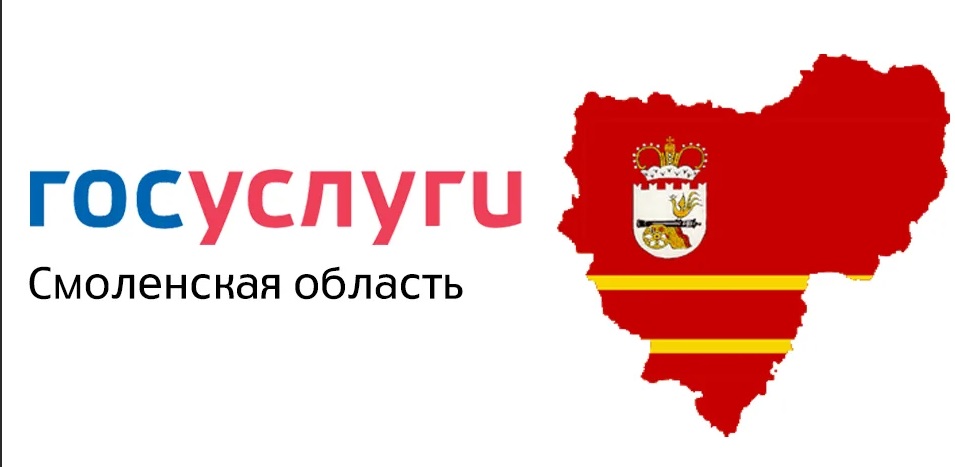 Для подачи заявления абитуриентам необходимо:1. Зарегистрироваться на Портале государственных услуг 
(https://esia.gosuslugi.ru/registration/).2. Выбрать образовательную организацию и профессию или специальность для поступления.3. Сделать качественные скан-копии (фотографии) документов, необходимых для получения услуги:- документа, удостоверяющего личность (паспорт);  - документа об образовании.После можно приступить к подаче заявления на поступление в профессиональную образовательную организацию через Портал государственных услуг. Услуга оказывается бесплатно.Контактная информация:              industr-tehnkolledj.saf@yandex.ru                                                   8(48142)3-43-63